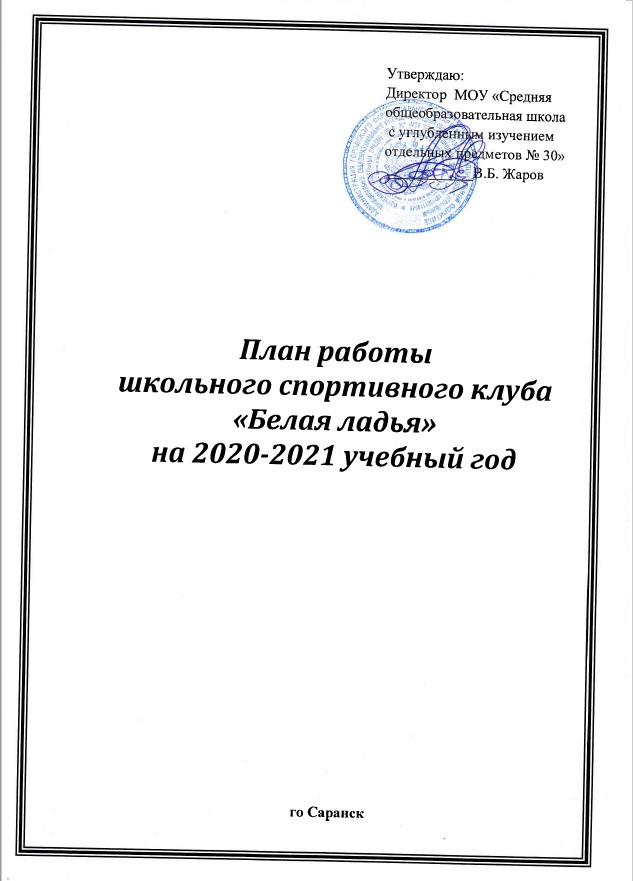 №Наименование мероприятияОтветственныеСентябрьСентябрьСентябрьЗаседание совета клуба.Выборы руководителя клуба, членов клуба.Составление плана работы на учебный год.Распределение обязанностей.Учителя физической культурыРазъяснительная работа с ученическими коллективами школы, коллективами спортивных секций, классными руководителями.     Учителя физической культурыКонсультации для родителей по вопросам физического воспитания детей в семье.Учителя физической культуры классные руководителиОрганизация и проведение спортивных игр, соревнований. Учителя физической культуры классные руководителиКонтроль за проведением утренней зарядки и физкультминуток.Учителя физической культурыДень здоровья.Учителя физической культурыОктябрьОктябрьОктябрьОформление  информационного стенда по здоровому образу жизни.Учителя физической культурыОрганизация и проведение спортивных игр, соревнований.Учителя физической культуры классные руководителиКонтроль за проведением утренней зарядки и физкультминуток.Учителя физической культурыДень здоровья.Учителя физической культурыМастер – класс по шахматам, шашкам.Учителя физической культурыОрганизация и проведение игр во время осенних каникул.Учителя физической культурыНоябрьНоябрьНоябрьОрганизация и проведение спортивных игр, соревнованийУчителя физической культуры классные руководителиДень здоровья.Учителя физической культурыКонтроль за проведением утренней зарядки и физкультминуток.Учителя физической культурыМастер – класс по шахматам, шашкам.Учителя физической культуры	Декабрь	Декабрь	ДекабрьМодуль по пропаганде здорового образа жизни «Быть здоровым здорово!»Учителя физической культуры классные руководителиСоревнования, посвященные памяти Галушкина Н.Б.Учителя физической культуры классные руководителиДень здоровья.Учителя физической культурыКонтроль за проведением утренней зарядки и физкультминуток.Учителя физической культурыЗаседание совета клуба.Подведение итогов за полугодие.Отчет о проведенной работе.Учителя физической культурыОрганизация и проведение игр во время зимних каникул.Учителя физической культуры классные руководителиМастер – класс по шахматам, шашкам.Учителя физической культурыЯнварьЯнварьЯнварьМодуль по пропаганде здорового образа жизни «Быть здоровым здорово!»Учителя физической культуры классные руководителиОбновление информационного стенда по здоровому образу жизни.Учителя физической культурыОрганизация и проведение спортивных игр, соревнований. Учителя физической культуры классные руководителиДень здоровья.Учителя физической культурыКонтроль за проведением утренней зарядки и физкультминуток.Учителя физической культурыФевральФевральФевральСоревнования, посвященные Дню защитника Отечества (мальчики).Учителя физической культуры классные руководителиМастер – класс по шахматам, шашкам.Учителя физической культурыДень здоровья.Учителя физической культурыКонтроль за проведением утренней зарядки и физкультминуток.Учителя физической культурыМартМартМартМастер – класс по шахматам, шашкам.Учителя физической культурыОрганизация и проведение игр во время весенних каникул.Учителя физической культуры классные руководителиСоревнования, посвященные Международному женскому дню (девочки).Учителя физической культуры классные руководителиДень здоровья.Учителя физической культурыКонтроль за проведением утренней зарядки и физкультминуток.Учителя физической культурыАпрельАпрельАпрельОрганизация и проведение спортивных игр, соревнований. Учителя физической культуры классные руководителиДень здоровья.Учителя физической культурыКонтроль за проведением утренней зарядки и физкультминуток.Учителя физической культурыМастер – класс по шахматам, шашкам.Учителя физической культурыМайМайМайЗаседание совета клуба.Подведение итогов за 2020-2021 учебный год.Отчет о проведенной работе.Учителя физической культурыДень здоровья.Учителя физической культурыКонтроль за проведением утренней зарядки и физкультминуток.Учителя физической культурыОрганизация и проведение игр во время летних каникул.Учителя физической культуры классные руководителиОрганизация и проведение спортивных игр, соревнований. Учителя физической культурыОрганизация спортивно-массовой работы в летнем лагере с дневным пребыванием.Начальник лагеря, учителя физической культуры